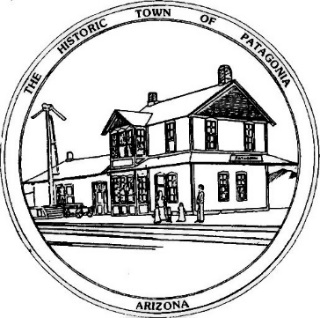 TOWN OF PATAGONIAPLANNING AND DEVELOPMENT MEETING MINUTESMay 7, 2024, 6:00 P.M.Zoom Meeting I.D. 957-511-4862 Password 338501CALL TO ORDER  The meeting was called to order at 6PM by Chairperson Patrick O’Neal.ROLL CALLPresent:  Steve Finch, Kevin McKay, Patrick O’Neal, Laurie Monti, Georgette Larrouy, and Nancy McCoyAbsent:  Gerry Isaac  A quorum was present.Town staff present:  Town Manager Ron RobinsonPublic present:  Debbie RobinsonPLEDGE OF ALLEGIANCE  The Committee recited the Pledge of Allegiance.APPROVAL OF MINUTES FROM APRIL 2, 2024, MEETING  A motion to approve the minutes was made by Steve Finch, seconded by Georgette Larrouy, and approved unanimously.	CALL TO THE PUBLIC A. R. S. §38-431-01(H):  AT THIS TIME, THE PUBLIC WILL ONLY BE RECOGNIZED TO SPEAK ON AGENDA ITEMS LISTED FOR PUBLIC INPUT PURSUANT TO TOWN CODE SECTION 2-5-6.  ANY MEMBER OF THE PUBLIC IS ALLOWED TO ADDRESS THE COMMITTEE, SUBJECT TO A REASONABLE TIME SET BY THE COMMITTEE PURSUANT TO THE ARIZONA OPEN MEETING LAW.  AT THE CONCLUSION OF THE CALL TO THE PUBLIC, INDIVIDUAL MEMBERS OF THE COMMITTEE MAY RESPOND TO CRITICISM MADE BY THOSE WHO HAVE ADDRESSED THE COMMITTEE, MAY ASK STAFF TO REVIEW THE MATTER, OR MAY ASK THE MATTER BE PLACED ON A FUTURE AGENDA. HOWEVER, MEMBERS OF THE COMMITTEE SHALL NOT DISCUSS OR TAKE LEGAL ACTION ON MATTERS RAISED DURING AN OPEN CALL TO THE PUBLIC UNLESS THE MATTERS ARE PROPERLY NOTICED FOR DISCUSSION AND LEGAL ACTION.There were no speakers for Call to the Public.OLD BUSINESSNONENEW BUSINESS(The order of items #6 and #7 were switched.)DISCUSSION AND POSSIBLE ACTION ON P & D COMMITTEE ANNUAL REPORT FOR PATAGONIA TOWN COUNCIL.Ms. McCoy moved to approve the Annual Report be sent to the Town Council, and Mr. Finch seconded the motion. Town Manager Robinson stated that the Council has not yet had a study session about the affordable income guide lines prepared by the P&D Committee for them.  Mr. Finch amended the date of his membership on the Committee from August, 2022 to August 2023.  The document as amended was unanimously approved to be sent to the Town Council.ELECTIONS OF P & D OFFICERS:  CHAIRPERSON, CO-CHAIR AND SECRETARYSteve Finch was nominated to be Chairperson by Georgette Larrouy.  The nomination was seconded by Laurie Monti, and Mr. Finch was elected unanimously.  He will assume the office at the June meeting.Laurie Monti was nominated to be Co-Chairperson by Patrick O’Neal.  The nomination was seconded by Steve Finch, and, Ms. Monti was elected unanimously.Nancy McCoy was nominated to be Secretary by Patrick O’Neal.  The nomination was seconded by Georgette Larrouy, and Ms. McCoy was unanimously elected.DISCUSSION AND POSSIBLE ACTION ON P & D COMMITTEE PLANS FOR THE NEXT YEAR.(Ms. McCoy excused herself from the meeting at this time.)Ms. Monti suggested that the Committee review its duties, roles, and responsibilities, think about our priorities for the coming year, and develop a plan to determine what we might do as a committee or individuals as there is a lot of change happening in Town.  Mr. O’Neal and Mr. Isaac may be resigning soon.9.     STAFF OR MEMBER REPORTS: AT THIS TIME THE TOWN STAFF OR A COMMITTEE MEMBER MAY REPORT ON ITEMS OF INTEREST TO THE COMMITTEE. SUCH ITEMS MAY NOT BE ACTED UPON BY THE COMMITTEE AT THIS TIME, BUT MAY BE SCHEDULED AS A FUTURE AGENDA ITEM.In regards to comments made at the April meeting, Town Manager Robinson said that the Town has no specific policy regarding notification of street work. As a common courtesy, the Town notifies residents of impending street work and posts notices.  It was an oversight by the Town that Pittsburgh Avenue residents were not notified about recent road construction there.  In regards to the need for a use permit for a retaining wall, the Town Manager said that after amending Chapter 7 this past March, the Council is going back later this year to the Chapter 7 Building section 7-1-8 (E) defining a wall to possibly amend that section.South 32 will begin repairs on Harshaw Road on August 20th.  Residents on Harshaw Road have been notified.Laurie Monti spoke about the recent community survey.  There were over 220 surveys returned as well as focus group discussions with a wide range of community members. Sixty percent of those surveyed were not familiar with the elements of the Town Plan.10.   FUTURE AGENDA ITEMS: AT THIS TIME THE COMMITTEE MAY BRING FORTH TOPICS FOR FUTURE AGENDAS AND  SET THE DATE FOR THE NEXT MEETING.There were no future agenda items.  The next meeting is scheduled for Tuesday, June 4 at 6PM in the Council Chambers.11.    ADJOURNA motion to adjourn was made by Patrick O’Neal, seconded by Laurie Monti, and approved unanimously.  The meeting was adjourned at 6:22PM